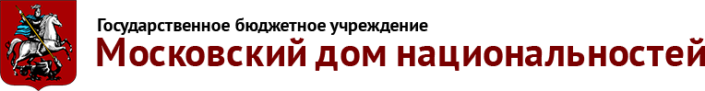 Просветительский лекторий «Государственная национальная политика и межэтнические отношения в Российской Федерации» Российская Федерация исторически сформировалась как многонациональное государство. По данным Всероссийской переписи населения 2010 года, на территории нашей страны проживают представители 193 народов. Гармонизация межэтнических отношений, укрепление межнационального единства, развитие межкультурного диалога приобретают особую актуальность в рамках развития поликультурного государства.Государственная национальная политика в нашей стране прошла ряд этапов. Новейший этап ознаменовался принятием в 2012 году Стратегии государственной национальной политики Российской Федерации на период до 2025 года, регулирующей сферу межнациональных отношений и определяющую приоритетные задачи в данном направлении – содействие этнокультурному развитию всех народов России и упрочение единства российской гражданской нации. Стратегия государственной национальной политики Российской Федерации предусматривает активное участие институтов гражданского общества в укреплении межэтнического мира и согласия, адаптации и интеграции мигрантов, упрочение межнационального и межконфессионального единства. В связи с этим, на базе ГБУ «Московский дом национальностей» проводится просветительский лекторий, посвященный основным направлениям реализации государственной национальной политики в нашей стране.Ежегодный лекторий проводится с 2009 г. и имеет своей целью совершенствование знаний в области межэтнических отношений и национальной политики в Российской Федерации, а также ознакомление аудитории с вопросами этнокультурного развития в современной России, наиболее актуальными проблемами в области этнологии и этносоциологии, молодежной политики, современных тенденций миграционных процессов в России; содействие гармонизации межнациональных отношений в столичном мегаполисе и России в целом.В рамках лектория планируется проведение цикла семинаров, посвященных актуальным вопросам межнациональных отношений в России, реализации государственной национальной политики, роли СМИ в укреплении межнациональных отношений. В качестве экспертов выступят специалисты ведущих научно-исследовательских и образовательных учреждений Москвы. Слушателями являются руководители и члены столичных национальных общественных организаций, преподаватели, учащиеся высших и средних учебных заведений, а также все интересующиеся вопросами гармонизации межэтнических отношений и этнокультурного развития.Проведение просветительского лектория направлено на обеспечение государственной межэтнической безопасности путем повышения этнокультурной компетенции жителей столицы; формирование атмосферы мира и согласия в средних и высших учебных заведениях московского региона.Даты и времяЛекторий будет проходить 20 ноября, 26 ноября, 27 ноября, 28 ноября (начало в 17:00) и 03 декабря (начало в 16:30).СертификатПо завершению лектория его участники получат сертификаты, если слушатели приняли участие не менее чем в трех из пяти лекциях.Записаться на лекторий можно отправив свои ФИО по электронной почте andreypt@mdn.ru  или по телефону: +7 (495) 625-79-55 (Андрей).ТЕМАТИЧЕСКИЙ ПЛАН№ДатаВремяНазвание темыПреподавательЗалы ГБУ МДН20 ноября17:00-19:00«Особенности реализации государственной  национальной политики в Российской Федерации»Чабиева Танзила Саварбековна – к.и.н., научный сотрудник Отдела Кавказа ИЭА РАНЗал № 426 ноября17:00-19:00«Этносоциологические подходы в изучении этнических процессов. Этничность в современной системе ценностей»АрутюноваЕкатерина Михайловна – к.соц.н., старший научный сотрудник Отдела этнической социологии ИС РАНЗал № 227 ноября17.00-19:00«Основные направления государственной миграционной политики в современной России»Волох Владимир Александрович – д.п.н., профессор Государственного университета управления, почетный работник ФМС России, академик Академии политической наукиЗал № 428 ноября17.00-19.00«Этнические СМИ в контексте реализации государственной национальной политики Российской Федерации»Гладкова Анна Александровна – к.филол.н., старший научный сотрудник, руководитель отдела международного сотрудничества факультета журналистики МГУЗал № 603 декабря16:30-18:30«Правовое регулирование деятельности субъектов противодействия экстремизму, особенности их взаимодействия»Халиуллин Адель Ильфатович – научный сотрудник НИИ Академии генеральной прокуратуры Российской ФедерацииЗал № 4